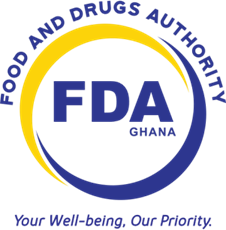 APPLICATION FOR REGISTRATION AS FOOD IMPORTER 1.0 Name of Company:…………………………………………………………………………………………………………………………………. 1.1 Postal Address:………………………………………………………………………………………………………………………………………..         1.3 Tel No.:…………………………………………. Fax:………………………………………….. E-mail:………………………………….........         1.4 Name of Owner of imported Food Products: ……………………………………………………………………………………………          1.5 Tel. No:………………………………………. Fax:……………………………. Email:……………………………………………………………         (Please indicate if different from above)          2.0 Please list Food Items to be imported  2.1 Location of Storage facility food products are to be stored:…………………………………………………………………………… 2.1 Has the facility been licensed?  Yes (   )       No (   )                                  If yes please indicate the license number:……………………………… 3.0 DECLARATION I, …………………………………………………… of ………………………………………………………..hereby confirm that the information provided  on this application form is true and correct to the best of my knowledge Name and Signature: ……………………………………………………………………………….. Position:………………………………………  Date:  ………………………………………….. No. Name of Food Product Country of Origin 1. 2. 3. 4. 5. 6. 7. 8 9. 10 11 12 